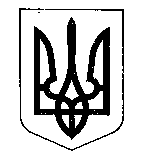 МІНІСТЕРСТВО ФІНАНСІВ УКРАЇНИНАКАЗвід 12.01.2024                                      Київ                                        № 12Про внесення змін до наказу Міністерства фінансів України від 21 грудня 2023 року № 709Відповідно до абзацу одинадцятого пункту 13 Положення про державну реєстрацію нормативно-правових актів міністерств, інших органів виконавчої влади, затвердженого постановою Кабінету Міністрів України від 28 грудня 1992 року № 731,НАКАЗУЮ:1. Унести до Змін до Порядку заповнення Звіту в розрізі країн міжнародної групи компаній, затвердженого наказом Міністерства фінансів України від 14 грудня 2020 року № 764, зареєстрованого у Міністерстві юстиції України 04 лютого 2021 року за № 155/35777, затверджених наказом Міністерства фінансів України від 21 грудня 2023 року № 709, зареєстрованих у Міністерстві юстиції України 04 січня 2024 року за № 28/41373, такі зміни:у пункті 1:в абзацах третьому – сьомому підпункту 2 літери «а)» – «ґ)» замінити цифрами «1)» – «5)» відповідно;в абзацах десятому, одинадцятому підпункту 2 літери «а)», «б)» виключити;в абзацах третьому, четвертому підпункту 7 літери «а)», “«а»”, «б)», “«б» – «ґ»” замінити цифрами «1)», «1», «2)», «2–5» відповідно;у підпункті 6, в абзаці першому підпункту 7 цифри та слова
«6)       перше», «7)       пункт» замінити цифрами та словами «6) перше», «7) пункт» відповідно;у пунктах 4, 5:в абзаці першому слова “основної частини («Окремі звіти в розрізі країн») Звіту” виключити;у підпункті 1 слова «відповідної держави (території)», «кожної юрисдикції (держави, території)» замінити словами «відповідної держави (території)», «кожної юрисдикції (держави, території)» відповідно.2. Департаменту міжнародного оподаткування Міністерства фінансів України в установленому порядку забезпечити:подання цього наказу на державну реєстрацію до Міністерства юстиції України;оприлюднення цього наказу.3. Цей наказ набирає чинності з дня його офіційного опублікування.4. Контроль за виконанням цього наказу покласти на заступника Міністра фінансів України Воробей С. І. та Голову Державної податкової служби України.Міністр                                                                              	        Сергій МАРЧЕНКО